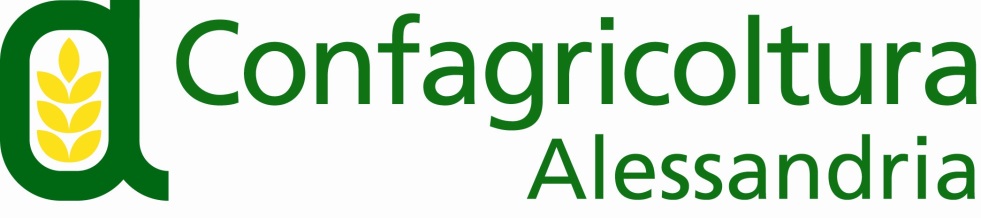 Via Trotti, 122  -  15121 Alessandria  -  Tel  0131/ 43151-2  -  Fax 0131/ 263842E-mail Ufficio Stampa:  r.sparacino@confagricolturalessandria.itCOMUNICATO STAMPAConfagricoltura Alessandria sul credito: alleanza con il mondo finanziario per rilanciare il sistema produttivo agricolo“Per il settore agroalimentare l'anno corrente potrebbe chiudersi con il livello record di 50 miliardi di euro di prodotti Made in Italy destinati ai mercati esteri. Un risultato importante, ancor più perché dà forza a tutto il sistema economico. Per questo è fondamentale impostare, in una logica nuova, i rapporti tra finanza, credito e imprese del settore. Bisogna tornare a programmare lo sviluppo e ad investire”. Lo sottolinea il presidente di Confagricoltura Alessandria Luca Brondelli di Brondello, che prosegue: “Siamo attivamente impegnati a promuovere un’alleanza tra mondo finanziario-bancario e quello produttivo. Muoversi in sintonia serve al sistema agricolo e agroalimentare ma anche a tutto il Paese, ancor più oggi”.“Il nostro obiettivo è – spiega ancora Brondelli - migliorare le relazioni con il sistema finanziario e bancario, riducendo l’asimmetria informativa verso le imprese; di accrescere competenze e strumenti per un’idonea diagnosi della situazione economico-finanziaria aziendale; di allargare gli orizzonti dell’impresa alle fonti di finanziamento anche non bancarie. In quest’ottica è ottima pure l’iniziativa dell’ISMEA di promuovere la finanza di mercato per le imprese del settore agroalimentare”.Oltre che creare relazioni più efficaci, Confagricoltura punta alla formazione. Dal primo corso, realizzato in collaborazione con il proprio ente di formazione ENAPRA, di cui Luca Brondelli è presidente, sono uscite le prime 20 figure professionali specializzate che opereranno nelle sedi territoriali di Confagricoltura: per l’elaborazione di una ‘reportistica’ finanziaria in grado di valutare anche la capacità, presente e futura dell’impresa; e per far fronte all’attività di assistenza e consulenza aziendale, anche e soprattutto nell’attuale fase di emergenza e di incertezza e quindi in quella successiva di rilancio e sviluppo delle attività. “Relazioni con gli stakeholder e riassetto organizzativo sono finalizzati a favorire la programmazione e il consolidamento delle imprese – conclude il Presidente di Confagricoltura Alessandria - Un’opportunità di sviluppo quanto mai essenziale nell’attuale contesto economico e finanziario, sempre più dinamico”.Alessandria, 27 agosto 2021